Carps:- Carp are various species of freshwater fish from the family Cyprinidae, a very large group of fish native to Europe and Asia. While carp is consumed in many parts of the world, they are generally considered an invasive species in parts of Africa, Australia and most of the United States. Most cypriniformes have scales and teeth which may be modified in relation to the diet. Tribolodon is the only cyprinid genus which tolerates salt water. Several species move into brackish water but return to fresh water to spawn. All of the other cypriniformes live in continental waters and have a wide geographical range. Some consider all cyprinid fishes carp, and the family Cyprinidae itself is often known as the carp family.Carp usually refers only to several larger cyprinid species such as Cyprinus carpio (common carp), Carassius carassius (Crucian carp), Ctenopharyngodon idella (grass carp), Hypophthalmichthys molitrix (silver carp), and Hypophthalmichthys nobilis (bighead carp).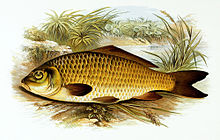 Cyprinus carpioThe common carp is native to Europe and Asia, and has been introduced to every part of the world except the poles. They are the third most frequently introduced (fish) species worldwide,and their history as a farmed fish dates back to Roman times. Carp are used as food in many areas, but are also regarded as a pest in several regions due to their ability to out-compete native fish stocks. The original common carp was found in the inland delta of the Danube River about 2000 years ago, and was torpedo-shaped and golden-yellow in colour. It had two pairs of barbels and a mesh-like scale pattern. Although this fish was initially kept as an exploited captive, it was later maintained in large ponds  As aquaculture became a profitable branch of agriculture, efforts were made to farm the animals, and the culture systems soon included spawning and growing ponds. The common carp's native range also extends to the Black Sea, Caspian Sea and Aral Sea. Wild common carp are typically slimmer than domesticated forms, with body length about four times body height, red flesh, and a forward-protruding mouth. Common carp can grow to very large sizes if given adequate space and nutrients. Their average growth rate by weight is about half the growth rate of domesticated carp. They do not reach the lengths and weights of domesticated carp, which (range, 3.2–4.8 times) can grow to a maximum length of 120 centimetres (47 in), a maximum weight of over 40 kilograms (88 lb), and an oldest recorded age of 38 years. Common carp are omnivorous. They can eat a herbivorous diet of aquatic plants, but prefer to scavenge the bottom for insects, crustaceans (including zooplankton), crawfish, and benthic worms.An egg-layer, a typical adult female can lay 300,000 eggs in a single spawn. Although carp typically spawn in the spring, in response to rising water temperatures and rainfall, carp can spawn multiple times in a season. In commercial operations, spawning is often stimulated using a process called hypophysation, where lyophilized pituitary extract is injected into the fish. The pituitary extract contains gonadotropic hormones which stimulate gonad maturation and sex steroid production, ultimately promoting reproduction.  The common carp (Cyprinus carpio) is one of the longest-produced sweetwater fish species, the global production of which covers around 3.4% (4.4 million tons in 2015) of the world's fish production and fisheries. ... Furthermore, carp amounts to 8.3% of the world's aquaculture fish production.  China and India are the two major carp-farming countries, accounting for, respectively, 71 percent and 14 percent of world carp aquaculture production tonnage in 2017. FAO statistics record 38 carp species items farmed worldwide in 2017;9 they are primarily staple fish for domestic consumption. Across every subset of aquaculture, China is by far the largest producer.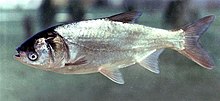 Hypophthalmichthys molitrixThe silver carp (Hypophthalmichthys molitrix) is a species of freshwater cyprinid fish, a variety of Asian carp native to China and eastern Siberia.  Although a threatened species in its natural habitat, it has long been cultivated in China. By weight, more silver carp are produced worldwide in aquaculture than any other species of fish except for the grass carp. Silver carp are usually farmed in polyculture with other Asian carp, or sometimes with catla or other fish species.The species has also been introduced, or spread by connected waterways, to at least 88 countries around the world. The reason for importation was generally for use in aquaculture. The silver carp reaches a typical length of 60–100 cm (24–39 in) with a maximum length of 140 cm (55 in)[7] and weight of 50 kg (110 lb).[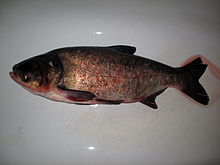 Hypophthalmichthys nobilisThe bighead carp (Hypophthalmichthys nobilis) is a species of freshwater fish, one of several Asian carps. It is one of the most intensively exploited fishes in aquaculture, with an annual worldwide production of over three million tonnes in 2013, principally from China. The bighead carp has a large, scaleless head, a large mouth, and eyes located very low on the head. Adults usually have a mottled silver-gray coloration. It is a large fish; a typical length is 60 cm (2 ft), and maximum observed size of 146 cm (4 ft 9 in) and 40 kg (88 lb). Bighead carp are native to the large rivers and associated floodplain lakes of eastern Asia. Their range extends from southern China north to the Amur River system, which forms the border between China and Russia. They have been introduced widely outside their native range, including the United States.Unlike the common carp, bighead carp are primarily filter feeders. They preferentially consume zooplankton, but also phytoplankton and detritus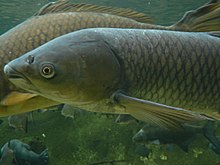 Ctenopharyngodon idella
The grass carp (Ctenopharyngodon idella) is a large herbivorous freshwater fish species of the family Cyprinidae native to eastern Asia, with an original range from northern Vietnam to the Amur River on the Siberia-China border.It is cultivated in China for food, but was introduced in Europe and the United States for aquatic weed control, becoming the species of fish with the largest reported production in aquaculture globally, over five million tonnes per year. The grass carp is a fish of large, turbid rivers and associated floodplain lakes, with a wide degree of temperature tolerance. Grass carp will enter reproductive condition and spawn at temperatures of 20 to 30 °C (68 to 86 °FGrass carp have elongated, chubby, torpedo-shaped body forms. The terminal mouth is slightly oblique with non-fleshy, firm lips, and no barbels. The complete lateral line contains 40 to 42 scales..The grass carp grows very rapidly.  The average length is about 60–100 cm (23.5–39.5 in). The maximum length is 2.0 m (6.6 ft) and they grow to 45 kg (99 lbThis species occurs in lakes, ponds, pools, and backwaters of large rivers, preferring large, slow-flowing or standing water bodies with vegetation. Adults of the species feed primarily on aquatic plants. They feed on higher aquatic plants and submerged terrestrial vegetation, but may also take detritus, insects, and other invertebrates. Grass carp have been introduced to  worldwide. The crucian carp (Carassius carassius) is a medium-sized member  from England to Russia; in the Scandinavian countries,central France and the region of the Black Sea.Its habitat includes lakes, ponds, and slow-moving rivers. The crucian carp is a medium-sized cyprinid, typically 15 centimetres (5.9 in) in body length, and rarely exceeds in weight over 2 kilograms.
Carassius carassius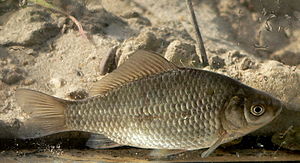 الكارب: - الكارب هو أنواع مختلفة من أسماك المياه العذبة من عائلة Cyprinidae.  وهي مجموعة كبيرة جدًا من الأسماك الأصلية في أوروبا وآسيا. بينما يستهلك الكارب في أجزاء كثيرة من العالم ، فإنه يعتبر بشكل عام من الأنواع الغازية في أجزاء من أفريقيا وأستراليا ومعظم الولايات المتحدة. تريبولودون هو الجنس السيبرني الوحيد الذي يتحمل المياه المالحة. تنتقل العديد من الأنواع إلى المياه قليلة الملوحة ولكنها تعود إلى المياه العذبة لتفرخ. تعيش جميع أنواع الكريب الأخرى في المياه القارية ولها نطاق جغرافي واسع.  يعتبر البعض أن جميع أسماك الكارب ، وغالبًا ما تُعرف عائلة Cyprinidae نفسها باسم عائلة الكارب.في الاستخدام العامي ، يشير الكارب عادة فقط إلى العديد من أنواع الكارب الكبيرة مثل Cyprinus    carpio  (الكارب الشائع) ، Carassius carassius (الكارب Crucian )، Ctenopharyngodon idella (مبروك الحشائش) ، Hypophthalmichthys molitrix (الكارب الفضي) ، و Hypophthalmichthys nobilis (الكارب كبير الراس) . Cyprinus carpio     يعود موطن الكارب الشائع إلى أوروبا وآسيا ، وقد تم تقديمه إلى كل جزء من العالم باستثناء القطبين. هم ثالث الأنواع (الأسماك) التي يتم إدخالها بشكل متكرر في جميع أنحاء العالم. يستخدم الكارب كغذاء في العديد من المناطق ، ولكن يُنظر إليه أيضًا على أنه آفة في العديد من المناطق نظرًا لقدرته على التنافس على الأرصدة السمكية المحلية. تم العثور على الكارب الشائع الأصلي في دلتا نهر الدانوب الداخلية منذ حوالي 2000 عام.  وكان على شكل طوربيد ولونه أصفر ذهبي. كان يحتوي على زوجين من اللوامس ونمط القشور شبيه بالشبكة. على الرغم من أن هذه الأسماك كانت في البداية أسيرة مستغلة ، فقد تم الاحتفاظ بها لاحقًا في أحواض كبيرة مبنية خصيصًا من قبل الرومان في جنوب و وسط أوروبا (تم التحقق من ذلك من خلال اكتشاف بقايا الكارب الشائع في المستوطنات المحفورة في منطقة دلتا الدانوب). نظرًا لأن تربية الأحياء المائية أصبحت فرعًا مربحًا للزراعة ، فقد بذلت جهود لتربية الحيوانات ، وسرعان ما تضمنت أنظمة الاستزراع التبويض والنمو في الأحواض. يمتد النطاق الأصلي للكارب الشائع إلى البحر الأسود وبحر قزوين وبحر آرال. عادة ما يكون الكارب البري الشائع أنحف من الأنواع المستأنسة ، حيث يبلغ طول الجسم حوالي أربعة أضعاف ارتفاع الجسم ، واللحم الأحمر ، والفم البارز إلى الأمام. يمكن أن ينمو المبروك الشائع إلى أحجام كبيرة جدًا إذا أعطيت مساحة كافية ومغذيات. يبلغ متوسط ​​معدل نموها من حيث الوزن حوالي نصف معدل نمو المبروك المستأنس  ولا تصل إلى أطوال وأوزان المبروك المستأنس ، والتي (تتراوح من 3.2 إلى 4.8 مرة)  يمكن أن تنمو إلى الحد الأقصى يبلغ الطول 120 سم (47 بوصة) ، ويبلغ الحد الأقصى للوزن أكثر من 40 كجم (88 رطلاً) ،  وأقدم عمر مسجل يبلغ 38 عامًا.الكارب الشائع هو آكلة المتلقحة. يمكن أن يأكلوا نظامًا غذائيًا نباتيًا من النباتات المائية ، لكنهم يفضلون تنظيف القاع بحثًا عن الحشرات والقشريات (بما في ذلك العوالق الحيوانية) وجراد البحر والديدان القاعية.طبقة البيض ، يمكن للأنثى البالغة أن تضع 300000 بيضة في تكاثر واحدة.  على الرغم من أن الكارب يتكاثر عادة في الربيع ، إلا أنه استجابة لارتفاع درجات حرارة المياه وهطول الأمطار ، يمكن أن يتكاثر المبروك عدة مرات في الموسم. في العمليات التجارية ، غالبًا ما يتم تحفيز التبويض باستخدام عملية تسمى hypophysation ، حيث يتم حقن مستخلص الغدة النخامية المجفف بالتجميد في الأسماك. يحتوي مستخلص الغدة النخامية على هرمونات موجهة للغدد التناسلية تحفز نضوج الغدد التناسلية وإنتاج الستيرويد الجنسي ، مما يعزز في النهاية التكاثر. يعتبر الكارب الشائع (Cyprinus carpio) أحد أطول أنواع أسماك المياه العذبة إنتاجًا ، حيث يغطي الإنتاج العالمي حوالي 3.4٪ (4.4 مليون طن في عام 2015) من الإنتاج السمكي العالمي ومصايد الأسماك. .. علاوة على ذلك ، يمثل الكارب 8.3٪ من إنتاج الاستزراع السمكي في العالم. الصين والهند هما أكبر دولتين في مجال استزراع الكارب ، حيث يمثلان 71 في المائة و 14 في المائة على التوالي من إنتاج تربية الأحياء المائية في العالم في عام 2017. تسجل إحصائيات منظمة الأغذية والزراعة 38 نوعًا من أنواع الكارب المستزرعة في جميع أنحاء العالم في عام 2017 ؛ الاستهلاك المحلي. تعد الصين ، عبر كل مجموعة فرعية من تربية الأحياء المائية ، أكبر منتج.  عتبر مبروك الدوع (Carassius carassius)  من الفصائل المتوسطة الحجم من إنجلترا إلى روسيا. توجد في أقصى الشمال حتى الدائرة القطبية الشمالية في الدول الاسكندنافية ، وجنوبا حتى وسط فرنسا ومنطقة البحر الأسود. موطنها يشمل البحيرات والبرك والأنهار بطيئة الحركة. لقد ثبت أن الأسماك موطنها الأصلي إنجلترا ولم يتم إدخالها. مبروك الدوع متوسط الحجم ، ويبلغ طول جسمه 15 سم (5.9 بوصة) ونادرًا ما يزيد وزنه عن 2 كجم (4.4 رطل) ولكن أقصى طول إجمالي يبلغ 64 سم (25 بوصة) تم الإبلاغ عنها للذكور وكان وزن أثقل منشور تم نشره 3 كجم (6.6 رطل) . Hypophthalmichthys molitrixالكارب الفضي (Hypophthalmichthys molitrix)  هو نوع من أسماك الكارب في المياه العذبة ، وهي مجموعة متنوعة من الكارب الآسيوي الأصلي في الصين وشرق سيبيريا. على الرغم من أن الأنواع المهددة بالانقراض في بيئتها الطبيعية ، فقد تمت زراعتها في الصين منذ فترة طويلة. حسب الوزن ، يتم إنتاج المزيد من الكارب الفضي في الاستزراع المائي في جميع أنحاء العالم أكثر من أي نوع آخر من الأسماك باستثناء مبروك الحشائش. يستزرع المبروك الفضي في العادة في الاستزراع متعدد الأنواع مع الكارب الآسيوي الآخر ، أو في بعض الأحيان مع الكاتلا أو أنواع الأسماك الأخرى.كما تم إدخال هذا النوع ، أو انتشاره عن طريق المجاري المائية المتصلة ، إلى 88 دولة على الأقل حول العالم. كان سبب الاستيراد عمومًا للاستخدام في تربية الأحياء المائية. يصل طول المبروك الفضي إلى 60-100 سم (24-39 بوصة) بحد أقصى 140 سم (55 بوصة)  ووزنه 50 كجم (110 رطل)  Hypophthalmichthys nobilisالكارب كبير الرأس (Hypophthalmichthys nobilis) هو نوع من أسماك المياه العذبة ، أحد أنواع الكارب الآسيوي العديدة. وهي واحدة من أكثر الأسماك التي يتم استغلالها بشكل مكثف في تربية الأحياء المائية ، حيث بلغ إنتاجها السنوي في جميع أنحاء العالم أكثر من ثلاثة ملايين طن في عام 2013 ، معظمها من الصين.الكارب كبير الرأس له رأس كبير بدون قشر وفم كبير وعيون منخفضة جدا على الرأس. عادة ما يكون للبالغين لون مرقش باللون الفضي الرمادي. إنها سمكة كبيرة. يبلغ الطول النموذجي 60 سم (2 قدم) ، والحد الأقصى للحجم الملاحظ هو 146 سم (4 قدم 9 بوصات) و 40 كجم (88 رطلاً).الكارب كبير الرأس موطنه الأنهار الكبيرة وبحيرات السهول الفيضية في شرق آسيا. يمتد نطاقها من جنوب الصين شمالًا إلى نظام نهر أمور ، الذي يشكل الحدود بين الصين وروسيا. تم تقديمها على نطاق واسع خارج نطاقها الأصلي ، بما في ذلك الولايات المتحدة.على عكس المبروك الشائع ، فإن المبروك كبير الرأس عبارة عن مغذيات مرشحة بالدرجة الأولى. يستهلكون بشكل مفضل العوالق الحيوانية ، ولكن أيضًا العوالق النباتية والمخلفات Ctenopharyngodon idellaعتبر مبروك الحشائش Ctenopharyngodon idella) ) من الأنواع الكبيرة من أسماك المياه العذبة العاشبة من عائلة Cyprinidae الأصلية في شرق آسيا ، مع مجموعة أصيلة من شمال فيتنام إلى نهر أمور على الحدود بين سيبيريا والصين.يُزرع في الصين من أجل الغذاء ، ولكن تم إدخاله في أوروبا والولايات المتحدة لمكافحة الحشائش المائية ، ليصبح نوعًا من الأسماك ذات أكبر إنتاج تم الإبلاغ عنه في تربية الأحياء المائية على مستوى العالم ، أكثر من خمسة ملايين طن سنويًايعتبر مبروك الحشائش سمكة من الأنهار الكبيرة العكرة والبحيرات المرتبطة بالسهول الفيضية ، مع درجة كبيرة من تحمل درجات الحرارة. يدخل مبروك الحشائش في حالة التكاثر وينتشر في درجات حرارة من 20 إلى 30 درجة مئوية .يمتلك مبروك الحشائش أجسام ممدودة ، ممتلئة ، على شكل طوربيد. الفم النهائي مائل قليلاً مع شفاه غير سمينية وثابتة ولا توجد حواف. يحتوي الخط الجانبي الكامل على 40 إلى 42 ميزان ..ينمو مبروك الحشائش بسرعة كبيرة. يبلغ متوسط ​​الطول حوالي 60-100 سم (23.5-39.5 بوصة). يبلغ الحد الأقصى للطول 2.0 م (6.6 قدم) وينمو إلى 45 كجم. يحدث هذا النوع في البحيرات والبرك والبرك والمياه الراكدة للأنهار الكبيرة ، ويفضل المسطحات المائية الكبيرة بطيئة التدفق أو الراكدة مع الغطاء النباتي. البالغات من الأنواع تتغذى في المقام الأول على النباتات المائية. تتغذى على النباتات المائية العالية والنباتات الأرضية المغمورة ، ولكنها قد تأخذ أيضًا المخلفات والحشرات واللافقاريات الأخرى.تم إدخال مبروك الحشائش إلى جميع أنحاء العالم.Some prominent carp in the family CyprinidaeSome prominent carp in the family CyprinidaeSome prominent carp in the family CyprinidaeSome prominent carp in the family CyprinidaeSome prominent carp in the family CyprinidaeSome prominent carp in the family CyprinidaeSome prominent carp in the family CyprinidaeSome prominent carp in the family CyprinidaeSome prominent carp in the family CyprinidaeSome prominent carp in the family CyprinidaeSome prominent carp in the family CyprinidaeCommon nameScientific nameMax
length (cm)Common
length (cm)Max
weight (kg)Max
age (yr)Trophic
levelFish
BaseFAOITISIUCN statusSilver carpHypophthalmichthys molitrix (Valenciennes, 1844)10518502.0[8][9][10] Near threatened[11]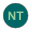 Common carpCyprinus carpio (Linnaeus, 1758)1103140.1383.0[12][13][14] Vulnerable[15]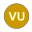 Grass carpCtenopharyngodon idella (Valenciennes, 1844)15010.745.0212.0[16][17]Not assessedBighead carpHypophthalmichthys nobilis (Richardson, 1845)1466040.0202.3[18][19]Data deficient[20]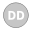 Crucian carpCarassius carassius (Linnaeus, 1758)64153.0103.1[21][22] Least concern[23]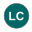 Catla carp (Indian carp)Cyprinus catla (Hamilton, 1822)18238.62.8[24][25]Not assessedMrigal carpCirrhinus cirrhosus (Bloch, 1795)1004012.72.5[26][27] Vulnerable[28]Black carpMylopharyngodon piceus (Richardson, 1846)12212.235133.2[29][30]Not assessedMud CarpCirrhinus molitorella (Valenciennes, 1844)55.015.20.502.0[31][32] Near threatened[15]SteeplerushSacra Turri carpio (Walton,1844)52224.2163.2[21]Not assessedScientific classification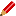 Scientific classification            Kingdom:AnimaliaPhylum:ChordataClass:ActinopterygiiOrder:CypriniformesFamily:CyprinidaeSubfamily:CyprininaeGenus:CprinusSpecies:C. carpioBinomial nameBinomial nameCarassius carassiusCarassius carassiusCrucian carp (C. carassius)Goldfish (C. auratus)a) snout well roundeda) more pointed snoutb) Always golden bronzeb) often has a grey/greenish colourc) 33 + scales along lateral line (33;[9] 31-36 scales[8])c) 31 or less scales on lateral line (27-31[9])d) Juveniles have a black spot at the base of the tail, which disappear with age. ("transient dark marking on the caudal peduncle"[10])d) This tail spot is never present.e) The leading ray of the dorsal fin is weake) The leading ray of the dorsal fin is strongf) The dorsal fin is higher for longer and convex in shape[8]f) The dorsal fin is concave in shapeg) caudal fin bluntly lobed[9]g) caudal fin deeply forked and sharp[9])           Kingdom:AnimaliaPhylum:ChordataClass:ActinopterygiiOrder:CypriniformesFamily:CyprinidaeSubfamily:CyprininaeGenus:CprinusSpecies:C. carpioBinomial nameBinomial nameCarassius carassiusCarassius carassius